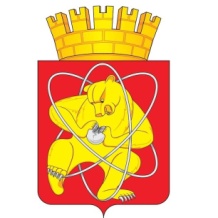 Городской округ«Закрытое административно – территориальное образование  Железногорск Красноярского края»АДМИНИСТРАЦИЯ ЗАТО г. ЖЕЛЕЗНОГОРСКПОСТАНОВЛЕНИЕ14. 08. 2023											№ 1657г. ЖелезногорскО внесении изменений в постановление Администрации ЗАТО г. Железногорск от 10.02.2011 № 311 «О создании межведомственной комиссии по выявлению бесхозяйных и брошенных транспортных средств»В соответствии с Федеральным законом от 06.10.2003 № 131-ФЗ «Об общих принципах организации местного самоуправления в Российской Федерации», Решением Совета депутатов ЗАТО г. Железногорск от 21.12.2010 № 11-66Р «Об утверждении положения "О порядке выявления, временного перемещения, хранения и утилизации брошенных и бесхозяйных транспортных средств на территории ЗАТО Железногорск"», руководствуясь Уставом ЗАТО Железногорск,ПОСТАНОВЛЯЮ:1. Внести изменения в постановление Администрации ЗАТО г. Железногорск от 10.02.2011 № 311 «О создании межведомственной комиссии по выявлению бесхозяйных и брошенных транспортных средств», изложив Приложение №1 к постановлению в новой редакции, согласно приложению к настоящему постановлению.2. Управлению внутреннего контроля Администрации ЗАТО г. Железногорск (В.Г. Винокурова) довести настоящее постановление до сведения населения через газету «Город и горожане».3. Отделу общественных связей Администрации ЗАТО г. Железногорск (И. С. Архипова) разместить настоящее постановление на официальном сайте Администрации ЗАТО г. Железногорск в информационно-телекоммуникационной сети «Интернет».4. Контроль над исполнением настоящего постановления возложить на первого заместителя Главы ЗАТО г. Железногорск по жилищно-коммунальному хозяйству Р. И. Вычужанина.5. Настоящее постановление  вступает в силу после его официального опубликования.Глава ЗАТО г. Железногорск						Д. М. ЧернятинПриложение к постановлению Администрации ЗАТО г. Железногорскот 14.08.2023 № 1657Приложение №1 к постановлению Администрации ЗАТО г. Железногорскот 10.02.2011 № 311СОСТАВ межведомственной комиссии по выявлению бесхозяйных и брошенных транспортных средствВычужанин Р. И.—первый заместитель Главы ЗАТО г. Железногорск по жилищно-коммунальному хозяйству, председатель комиссииСинкина Т. В.—Исполняющий обязанности руководителя Управления  городского  хозяйства Администрации ЗАТО г. Железногорск, заместитель председателя комиссииФролов В.А.—главный специалист отдела коммуникаций Управления городского хозяйства Администрации ЗАТО г. Железногорск, ответственный секретарь комиссииЧлены комиссии:Гаврилов А. В.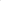 Мажитова Н. ССластихин А.В.Родонежский С. В————государственный инспектор дорожного надзора ОГИБДД ОВД по г. Железногорску Красноярского края (по согласованию)главный специалист – юрисконсульт Юридического отдела Управления по правовой и кадровой работе  Администрации ЗАТО г. Железногорскисполняющий обязанности директора МБУ «Комбинат благоустройства» (по согласованию)начальник отдела участковых уполномоченных полиции и по делам несовершеннолетних подполковник полиции МУ МВД России по ЗАТО г. Железногорск  (по согласованию)Смирнов Д. Н.—главный специалист по общественной безопасности и режиму Отдела общественной безопасности и режима Администрации ЗАТО г. Железногорск